19.05.2023 г.Число депутатов избранныхв сельский Совет депутатов                 - 10Присутствовали                                    -  7                   Приглашенные                                       -   глава сельсовета,                                                                    специалисты организации,                                                                    руководители учреждений,                                                                      организаций. Председатель заседания:                         В.С. Зеленко  – председатель                                                                   Крутоярского сельского Совета                                                                           депутатов.	В соответствии с Уставом Крутоярского сельсовета председательствующий открыл заседание 26 – ой сессии сельского Совета депутатов.Предлагаю выбрать секретаря сессии, какие будут предложения? Голосуем.	Единогласно секретарем сессии избрана – И.П.Журавлева Переходим к утверждению повестки дня. На рассмотрение предлагается вынести следующие вопросы: 1. О внесении изменений в решение «О бюджете Крутоярского сельсовета на 2023г и плановый период 2024-2025гг» от 14.12.2022 №21-98р,с изменениями от 29.03.2023 № 24-106р.2. Об утверждении Положения об оплате труда Выборных должностных лиц муниципального образования Крутоярский сельсовет.3. Об утверждении  положения о системе оплаты труда муниципальных служащих муниципального образования Крутоярский сельсовет4. Об утверждении Положения системы оплаты труда работников Администрации Крутоярского сельсовета, не являющихся лицами, замещающими муниципальные должности и муниципальными служащими.5. Об утверждении положения о порядке вырубки (сноса) зеленых насаждений  на земельных участках, находящихся в собственности Крутоярского сельсовета.6. Об утверждении Положения о противодействии и профилактике коррупции в Крутоярском сельсовете.7. О досрочном прекращении полномочий депутата Крутоярского сельского Совета депутатов Руслова В.А.8. О внесении изменений в Устав Крутоярского сельсовета Ужуркого района.Какие будут дополнения? Предлагаю утвердить повестку дня.Голосуем:       «За» - 7, «Против» - нет, «Воздержалось» - нет.Повестка дня утверждена единогласно.	По 1 вопросу: «О внесении изменений в решение «О бюджете Крутоярского сельсовета на 2023г и плановый период 2024-2025гг» от 14.12.2022 №21-98р,с изменениями от 29.03.2023 № 24-106р» - выступила главный специалист  Крутоярского сельсовета И.В.Ковалева.В обсуждении вопроса участвовали депутаты: Ланин В.А., Артеменко С.В.Голосуем:   «За» - 7, «Против» - нет, «Воздержалось» - нет.По 2 вопросу: «Об утверждении Положения об оплате труда Выборных должностных лиц муниципального образования Крутоярский сельсовет» - выступила главный специалист Крутоярского  сельсовета И.В.Ковалева.В обсуждении вопроса участвовали депутаты: Зеленко В.С., Гоманов О.В.Голосуем:   «За» - 7, «Против» - нет, «Воздержалось» - нет.По 3 вопросу: «Об утверждении  положения о системе оплаты труда муниципальных служащих муниципального образования Крутоярский сельсовет» - выступила главный специалист Крутоярского  сельсовета И.В.Ковалева.В обсуждении вопроса участвовали депутаты: Зеленко В.С., Гоманов О.В.Голосуем:   «За» - 7, «Против» - нет, «Воздержалось» - нет.По 4 вопросу:  «Об утверждении Положения системы оплаты труда работников Администрации Крутоярского сельсовета, не являющихся лицами, замещающими муниципальные должности и муниципальными служащими»- выступила главный специалист  Крутоярского сельсовета И.В.Ковалева.В обсуждении вопроса участвовали депутаты: Ланин В.А., Артеменко С.В.Голосуем:   «За» - 7, «Против» - нет, «Воздержалось» - нет.По 5 вопросу: Об утверждении положения о порядке вырубки (сноса) зеленых насаждений  на земельных участках, находящихся в собственности Крутоярского сельсовета» - выступила ведущий специалист Крутоярского сельсовета И.П.Журавлева.В обсуждении вопроса участвовали депутаты: Ланин В.А., Зеленко В.С..Голосуем:   «За» - 7, «Против» - нет, «Воздержалось» - нет.По 6 вопросу: «Об утверждении Положения о противодействии и профилактике коррупции в Крутоярском сельсовете»- выступила ведущий специалист Крутоярского сельсовета И.П.Журавлева.В обсуждении вопроса участвовали депутаты: Ланин В.А., Зинатуллина Е.А.Голосуем:   «За» - 7, «Против» - нет, «Воздержалось» - нет.По 7 вопросу: ««О досрочном прекращении полномочий депутата Крутоярского сельского Совета депутатов Руслова В.А»- выступила ведущий специалист Крутоярского сельсовета И.П.Журавлева.В обсуждении вопроса участвовали депутаты: Трофимов В.Е., Зеленко В.С..Голосуем:   «За» - 7, «Против» - нет, «Воздержалось» - нет.По 8 вопросу: «О внесении изменений в Устав Крутоярского сельсовета Ужуркого района»- выступила ведущий специалист Крутоярского сельсовета И.П.Журавлева.В обсуждении вопроса участвовали депутаты: Гуськов О.О., Петрова Т.Ю.Голосуем:   «За» - 7, «Против» - нет, «Воздержалось» - нет.Председатель сельского Совета депутатов                               Зеленко В.С.Секретарь сессии                                                                         Журавлева И.П.                                                  Крутояр                                                    2023 г.СОДЕРЖАНИЕПротокола двадцать шестой сессии Крутоярского сельского Совета депутатов19 мая 2023 г.Протокол сессии.Принятые решения.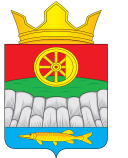 КРУТОЯРСКИЙ СЕЛЬСКИЙ СОВЕТ ДЕПУТАТОВУЖУРСКОГО РАЙОНАКРАСНОЯРСКОГО КРАЯПротокол № 26сессии сельского Совета депутатовКРУТОЯРСКИЙ СЕЛЬСКИЙ СОВЕТ ДЕПУТАТОВУЖУРСКОГО РАЙОНАКРАСНОЯРСКОГО КРАЯПротокол № 26сессии сельского Совета депутатовКРУТОЯРСКИЙ СЕЛЬСКИЙ СОВЕТ ДЕПУТАТОВУЖУРСКОГО РАЙОНАКРАСНОЯРСКОГО КРАЯПротокол № 26сессии сельского Совета депутатовКРУТОЯРСКИЙ СЕЛЬСКИЙ СОВЕТ ДЕПУТАТОВ                                             УЖУРСКОГО РАЙОНА                                         КРАСНОЯРСКОГО КРАЯ                             Протокол № 26                                сессии сельского Совета депутатовКРУТОЯРСКИЙ СЕЛЬСКИЙ СОВЕТ ДЕПУТАТОВ                                             УЖУРСКОГО РАЙОНА                                         КРАСНОЯРСКОГО КРАЯ                             Протокол № 26                                сессии сельского Совета депутатовКРУТОЯРСКИЙ СЕЛЬСКИЙ СОВЕТ ДЕПУТАТОВ                                             УЖУРСКОГО РАЙОНА                                         КРАСНОЯРСКОГО КРАЯ                             Протокол № 26                                сессии сельского Совета депутатов№ 26 – 108р19.05.2023«О внесении изменений в решение «О бюджете Крутоярского сельсовета на 2023г и плановый период 2024-2025гг» от 14.12.2022 №21-98р,с изменениями от 29.03.2023 № 24-106р».№ 26 – 109р19.05.2023«Об утверждении Положения об оплате труда Выборных должностных лиц муниципального образования Крутоярский сельсовет»№ 26 – 110р19.05.2023«Об утверждении  положения о системе оплаты труда муниципальных служащих муниципального образования Крутоярский сельсовет»№ 26 – 111р19.05.2023«Об утверждении Положения системы оплаты труда работников Администрации Крутоярского сельсовета, не являющихся лицами, замещающими муниципальные должности и муниципальными служащими»№ 26 – 112р  № 26-113р № 26-114р                     № 26-115р19.05.202319.05.202319.05.202319.05.2023«Об утверждении положения о порядке вырубки (сноса) зеленых насаждений  на земельных участках, находящихся в собственности Крутоярского сельсовета»«Об утверждении Положения о противодействии и профилактике коррупции в Крутоярском сельсовете»«О досрочном прекращении полномочий депутата Крутоярского сельского Совета депутатов Руслова В.А.»«О внесении изменений в Устав Крутоярского сельсовета Ужуркого района»